      Ministerul Mediului, Apelor si Padurilor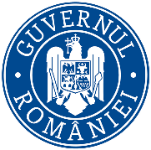   Agenţia Naţională pentru Protecţia MediuluiNr. Nr. 5929/3082/_____.2023Proiect DECIZIA ETAPEI DE ÎNCADRARENr. ____ din _____.2023Ca urmare a solicitării de emitere a acordului de mediu adresate de SC AGRICOL INVEST GURA OCNITEI SRL prin PETRE GABRIELA ANDREEA, cu sediul in comuna Gura Ocnitei, sat Sacuieni, str. Inv. Ghe. Popescu, nr. 49, judetul Dambovita, înregistrată la sediul Agenției pentru Protecția Mediului (APM) Dâmbovița cu nr. 5929 din 18.04.2022, în baza Legii nr. 292/2018 privind evaluarea impactului anumitor proiecte publice şi private asupra mediului şi a Ordonanţei de urgenţă a Guvernului nr. 57/2007 privind regimul ariilor naturale protejate, conservarea habitatelor naturale, a florei şi faunei sălbatice, aprobată cu modificări şi completări prin Legea nr. 49/2011, cu modificările şi completările ulterioare,Agenția pentru Protecția Mediului (APM) Dâmbovița decide, ca urmare a consultărilor desfăşurate în cadrul şedinţei Comisiei de analiză tehnică din data de 09.03.2023, că proiectul ”Realizare helesteu”, propus a fi amplasat în comuna Gura Ocnitei, sat Sacuieni, DE 526/1 (Inv. Ghe. Popescu), T56, P534/7/1, nr. 230, judetul Dambovita,nu se supune evaluării impactului asupra mediului;nu se supune evaluării adecvate;nu se supune evaluării impactului asupra corpurilor de apă.Justificarea prezentei decizii:I. Motivele pe baza cărora s-a stabilit: nu se supune evaluării impactului asupra mediului sunt următoarele:a) proiectul se încadrează în prevederile Legii nr. 292/2018, Anexa nr. 2, pct. 1, lit. f;b) s-a realizat consultarea membrilor CAT în şedinţa din 09.03.2023, la sediul  APM Dâmboviţa;b) impactul realizării proiectului asupra factorilor de mediu va fi redus pentru sol, subsol, vegetație, fauna si nesemnificativ pentru ape, aer si așezările umane;c) nu au fost formulate observaţii din partea publicului în urma mediatizării depunerii solicitării de emitere a acordului de mediu respectiv, a luării deciziei privind etapa de încadrare;II. Motivele pe baza cărora s-a stabilit: nu se supune evaluării adecvate sunt următoarele:Amplasamentul propus nu se afla in interiorul sau in vecinatatea unei arii naturale protejate sau alte habitate sensibileIII. Motivele pe baza cărora s-a stabilit: nu se supune evaluării impactului asupra corpurilor de apă.Conform procesului verbal nr. 894/22.02.2023 intocmit de Comisia de Analiza Tehnica a A.B.A. Buzau-Ialomita – Sistemul de Gospodarire a Apelor Dambovita, pentru proiectul propus nu este necesara elaborare SEICA deoarece realizarea proiectului nu conduce la deteriorari ale starii corpurilor de apa.1. Caracteristicile proiectelor a) mărimea proiectului: Obiectivul de investitii este situat în terasa mal drept a raului Slanic, unde beneficiarul investitiei detine o pensiune turistica.Solutia tehnică propusă pentru proiectul “Realizare helesteu“ a avut în vedere următoarele aspecte :- prezenta la mică a panzei freatice - accesul usor spre amplasament- beneficiarul investitiei detine o pensiune turistica în imediata vecinatate   Principalele operatii care compun procesul tehnologic sunt urmatoarele :- lucrari de deschidere si pregatire;- lucrari de sapatura (excavare);- transportul materialului sapat pentru realizarea digurilor de contur;- lucrari specifice (plantatie arbori) pentru amenajarea helesteului.Lucrari de deschidereLucrarile de deschidere constau in amenajarea si intretinerea drumurilor tehnologice din zona frontului de lucru. Avand in vedere amplasamentul, nu mai sunt necesare alte lucrari de deschidere, respectiv transee de deschidere.Lucrari de sapaturaPentru realizarea helesteului, sunt necesare lucrari de excavare.Lucrarile de excavare se vor realiza cu excavatorul cu cupa (1,5 mc), în fasii succesive si vor avea un avans de cel putin 20 – 25 m fata de frontul de lucru.Ralizarea helesteului se va face fara exploatarea de nisipuri si pietrisuri (NU se vor comercializa)      	Transportul materialului sapat - rezultat din lucrarile de decopertare si din intercalatiile existente în masa solului, va fi depus pe margini, pe pilierii de protectie a vecinatatilor (în interiorul proprietatii). In acest caz, nu este necesara constituirea unei halde de steril.Acesta va fi utilizat, în cea mai mare parte, la terasamente, pentru mentinerea cotei coronamentului, nivelari, ravene si taluzari ale pilierilor.	Lucrari pentru amenajarea helesteuluiPentru amenajarea helesteului, rezultat în urma lucrarilor de excavatie a pamantului, se impune executarea urmatoarelor lucrari:- refacerea unghiurilor de taluz al zonelor afectate de excavatii, astfel încat sa favorizeze acumularea paturii fertile de sol si evitarea antrenarii acestuia de catre apele de siroire; - completarea pilierilor de protectie a vecinatatilor (in interiorul proprietatii);- împrastierea solului vegetal, care a fost depozitat temporar în apropierea perimetrului, dupa decopertarea terenului, pe taluzurile si zonele adiacente helesteului. Perimetrul helesteului fi amenajat cu spaţii verzi, respectiv un aliniament de arbori de salcie, taluzurile şi celelalte zone neocupate cu luciu de apă vor fi înierbate şi întreţinute ca spaţiu verde. 	Accesul la helesteu se va realiza pe drumul de acces existent in zona si in continuare pe drumul de incinta amenajat.	Se va asigura igenizarea perimetrului de lucru si a zonelor riverane.Se vor pastra pilieri de siguranta astfel:Retrageri minime fata de limita nordica .... 3 mRetrageri minime fata de limita est .....  15 mRetrageri minime fata de limita sud.....  3 mRetrageri minime fata de limita vest.....  10 m Tinând cont de geometria finala a asezamantului cât si de usurinta asimilarii în peisaj circumstant, se vor avea în vedere urmatoarele:- pe toata perioada lucrarilor de sapatura, perimetrul va fi împrejmuit cu gard de plasa si asigurata paza incintei; - se vor monta panouri avertizoare la accesul pe amplasament cu inscriptiile: “PROPRIETATE PRIVATA, ACCESUL INTERZIS“, “ATENTIE ZONA PERICULOASA – SE EXCAVEAZA”.Pentru a proteja zona, se vor lua masuri de:-interzicere a depozitarii de materiale, carburanti, lubrefianti pe drumurile de acces si in incinta unitatii;- functionarea utilajelor în perimetru numai în cadrul fasiilor de excavatie stabilite;- amenajarea unor platforme pentru reparatii la utilaje;- respectarea întocmai a metodelor de sapatura.Amenajarea helesteuluiDupa finalizarea lucrarilor de sapatura, în excavatia rezultata va rezulta un helesteu, cu urmatoarele caracteristici: cote medie teren natural in  zona helesteului: 233.00 mdMN nivel hidrostatic mediu: 231.00 mdMNcota fund sapatura: 229.00 mdMNadancime medie de excavare de la cotele terenului natural: 4.00 msuprafata sapatura: 5096 mpsuprafata luciu apa: 3792 mp  (latimea medie 24 m x lungime bazin 158 m)volum sapatura: 15302.51mcvolum  apa   bazin:   6399 mcCoordonatele STEREO 70 ale helesteului:Helesteul va fi destinat pescuitului sportiv.Helesteul va functiona fara furajare, in vederea reducerii riscului de poluare a apelor subterane  din zona.Din punct de vedere tehnic, amenajarea piscicolă (helesteul) este favorizată de următorii factori:- configuratia actuala a terenului permite realizarea unor adâncimi optime de apă, fără a fi necesare alte lucrari de investitii;- temperatura şi adâncimea apei permit creşterea pestelui;- beneficiarul investitiei detine o pensiune turistica în imediata vecinatate.Alimentarea cu apă a helesteului va fi asigurată din orizontul freatic şi precipitaţii atmosferice, rezultând o acumulare de tip “lacoviste”, influenţată de volumul de precipiţatii, debitul şi fluctuaţia nivelului hidrostatic ale acviferului freatic.In acest caz, nu s-au prevazut lucrari de alimentare cu apa din subteran (foraje) sau din cursurile de apa din zona. Improspatarea apei se realizeaza din panza de apa freatica, nivelul ei fiind influentat de nivelul hidrostatic al panzei freatice. Calitatea apei folosite in amenajarea piscicola trebuie sa se încadreze în conditiile de calitate prevazute în H.G. 202 din 28.02.2002 privind calitatea apelor de suprafata care necesita protectie si ameliorare în scopul sustinerii vietii piscicole.Acumularea  apei  se  realizeaza  fara  executarea de  diguri,  baraje  sau  alte  lucrari hidrotehnice.In urma activitatii de pescuit sportiv, nu rezulta ape uzate si nu se evacueaza ape din helesteu.Popularea bazinului cu faună piscicolăÎn cazul helesteului propus, s-a ales metoda de creştere naturală, în bazin excavat (helesteu) de tip «lacoviste», cu un debit pentru primenirea masei de apă cel puţin egal cu cel al evaporaţiei, cu calităţi  fizico-chimice corespunzătoare în condiţiile executării periodice de lucrări pentru stoparea eutrofizării.Pentru popularea cu amestec de specii a helesteului, se recomandă următoarele specii de peşti (uşor adaptabili la conditiile de mediu preconizate):Cresterea pesteluiHelesteul va functiona fara furajare, in vederea reducerii riscului de poluare a apelor subterane  din zona. Se va avea in vedere pastrarea unui microclimat care sa asigure o calitate ridicata a apei si evitarea poluarii factorilor de mediu care pot influenta starea de sanatate a pestilor.Avand in vedere ca apa reprezinta microclimatul în care are loc cultura, trebuie acordata o atentie deosebita calitatii acesteia, prin examene trimestriale asupra compozitiei chimice, temperaturii, PH-ului si cantitatii de substanta organica.In perioadele cu inghet prelungit si caderi de zapada, se executa, pentru aerisire si lumina, copci in gheata si curatirea zapezii, pe o parte din suprafata cuvetelor.b) cumularea cu alte proiecte: nu este cazul;c) utilizarea resurselor naturale: se vor utiliza resurse naturale în cantităţi limitate, iar materialele necesare realizării proiectului vor fi preluate de la societăţi autorizate; d) producţia de deşeuri: deşeurile generate atât în perioada de execuţie vor fi stocate selectiv şi predate către societăţi autorizate din punct de vedere al mediului pentru activităţi de colectare/valorificare/eliminare; e) emisiile poluante, inclusiv zgomotul şi alte surse de disconfort: lucrările şi măsurile prevăzute în proiect nu vor afecta semnificativ factorii de mediu (aer, apă, sol, aşezări umane); f) riscul de accident, ţinându-se seama în special de substanţele şi de tehnologiile utilizate: riscul de accident, pe perioada execuţiei lucrărilor este redus, deoarece nu se utilizează substanţe periculoase. 2. Localizarea proiectelor2.1. utilizarea existentă a terenului: teren situat in intravilanul comunei Gura Ocnitei, in suprafata de 20000 mp, din care pentru investitie 10000 mp; proprietatea SC Agricol Invest Gura Ocnitei S.R.L.; 2.2. relativa abundenţă a resurselor naturale din zonă, calitatea şi capacitatea regenerativă a acestora:  nu este cazul;2.3. capacitatea de absorbţie a mediului, cu atenţie deosebită pentru:a) zonele umede: nu este cazul;b) zonele costiere: nu este cazul;c)  zonele montane şi cele împădurite: nu este cazul;d)  parcurile şi rezervaţiile naturale: nu este cazul;e)  ariile clasificate sau zonele protejate prin legislaţia în vigoare, cum sunt: amplasamentul nu se află in interiorul sau in vecinatatea ariilor naturale protejate;f)  zonele de protecţie specială, mai ales cele desemnate prin Ordonanţa de Urgenţă a Guvernului nr. 57/2007 privind regimul ariilor naturale protejate, conservarea habitatelor naturale, a florei şi faunei sălbatice, cu modificările şi completările ulterioare, zonele prevăzute prin Legea nr. 5/2000 privind aprobarea Planului de amenajare a teritoriului naţional – Secţiunea a III – a – zone protejate, zonele de protecţie instituite conform prevederilor Legii apelor nr. 107/1996, cu modificările şi completările ulterioare, şi Hotărârea Guvernului nr. 930/2005 pentru aprobarea Normelor speciale privind caracterul şi mărimea zonelor de protecţie sanitară şi hidrogeologică: proiectul nu este inclus în zone de protecţie specială desemnate;g) ariile în care standardele de calitate a mediului stabilite de legislaţie au fost deja depăşite: nu au fost înregistrate astfel de situaţii; h) ariile dens populate: nu e cazul - lucrările propuse se află într-o zonă cu locuinţe individuale;i) peisajele cu semnificaţie istorică, culturală şi arheologică: imobilul nu figureaza pe Lista Monumentelor Istorice din Romania si nici nu este in zona de protectie a monumentelor istorice sau situri arheologice; 3. Caracteristicile impactului potenţial:        a) extinderea impactului: aria geografică şi numărul persoanelor afectate: impactul va fi local, numai în zona de lucru, pe perioada execuţiei;    b) natura transfrontieră a impactului:  nu este cazul;    c) mărimea şi complexitatea impactului: impact relativ redus şi local atât pe perioada execuţiei proiectului;    d) probabilitatea impactului: impact cu probabilitate redusă pe parcursul realizării investiţiei, deoarece măsurile prevăzute de proiect nu vor afecta semnificativ factorii de mediu (aer, apă, sol, aşezări umane);    e) durata, frecvenţa şi reversibilitatea impactului: impact cu durată, frecvenţă şi reversibilitate reduse datorită naturii proiectului şi măsurilor prevăzute de acesta. Condiţiile de realizare a proiectului:Titularul are obligaţia de a urmări modul de respectare a legislaţiei de mediu în vigoare pe toata perioada de execuţie a lucrărilor şi  după realizarea acestuia să ia toate măsurile necesare pentru a nu se produce poluarea apelor subterane, de suprafaţă, a solului sau a aerului.Respectarea condițiilor impuse prin avizele solicitate în Certificatul de Urbanism.Titularul are obligația respectării condițiilor impuse prin actele de reglementare emise/solicitate de alte autorități;De asemenea, se vor respecta toate masurile si conditiile de realizare a proiectului in conformitate cu prevederile Avizului de gospodarire a apelor nr. 48/20.06.2023 emis de catre Sistemul de Gospodarire a Apelor Dambovita, astfel:- Beneficiarul este obligat sa obtina toate avizele, acordurile si autorizatiile prevazute de legislatie inainte de inceperea executiei lucrarilor avizate prin prezentul. - Prezentul aviz de gospodarire a apclor nu se refera la partea de rezistenta si stabilitate a Iucrarilor. Lucrarile prevazute a se realiza in prezentul aviz vor respecta toate standardele de mediu in vederea protejarii resurselor de apa. - In cazul producerii unei poluari accidentale pe parcursul executiei lucrarilor se va anunta imediat Sistemul de Gospodarire a Apelor Dambovita. - Materialul extras (balastul) nu va fi valorificat prin vanzare, acesta se va utiliza pentru amenajarea drumului de acces si la lucrarile de sistematizare in incinta (solul). - Prezentul aviz nu exclude obligatia solicitarii si obtinerii si a celorlalte avize sau acorduri prevazute de legislatie. - Adancimea forajelor de monitorizare va fi cu cel putin 1 m mai mare decat adancimea maxima de excavare. - Se impune sa se respecte, conform documentatiei, adancimea maxima de excavare a agregatelor minerale, de 2 m, sub nivelul hidrostatic. - Monitorizarea calitativa a acviferului freatic astfel incat sa se evite poluarea accidentala in timpul activitatilor desfasurate pentru realizarea helesteului si exploatarea zonei de agrement. - Beneficiarul va lua toate masurile ce se impun pentru asigurarea amplasamentului impotriva inundatiilor. -  Dupa finalizarea si receptia lucrarilor prevazute in prezentul Aviz, conform Legii Apelor 107/1996 cu modificarile si completarile ulterioare, art. 50, aln. 1 „punerea in functiune sau exploatarea acestor Iucrari se face numai in baza Autorizatiei de gospodarire a apelor, emise de Administratia Nationala „Apele Romane" si unitatile aflate in subordine". -  Beneficiarul si constructorul au obligatia ca, pe parcursul executiei si exploatarii, sa ia toate masurile necesare pentru prevenirea poluarii apelor subterane si de suprafata, revenindu-le obligatia de a respecta integral prevederile prezentului aviz. -  Sistemul de Gospodarire a Apelor Dambovita nu este raspunzator pentru pagubele produse in caz de poluare accidentala generate de executia lucrarilor. Beneficiarul prezentului aviz si constructorul obiectivului de investitie raspund pentru poluarea apelor subterane si de suprafata, suportand integral cheltuielile generate de poluarea produsa. -  Avizul de gospodarire a apelor este aviz conform si trebuie respectat ca atare de catre beneficiar, proiectant si constructor. Avizul de gospodarire apelor isi pierde valabilitatea dupa 2 ani de la emitere, daca executia lucrarilor respective nu a inceput in acest interval, cu exceptia cazului in care proiectul detine autorizatie de construire aflata in termen de valabilitate. Posesorul unui aviz de gospodarire a apelor are obligatia sa anunte emitentului, in scris, data de incepere a executiei, cu 10 zile inainte de aceasta. -   In situatia in care se vor modifica datele cuprinse in documentatia tehnica care a stat la baza emiterii prezentului aviz, se va solicita emiterea unui nou aviz de gospodarire a apelor. Nerespectarea prevederilor prezentului aviz, atrage raspunderea civila sau penala, dupa caz, conform prevederilor Legii apelor nr. 107/1996, cu modificarile si completarile ulterioare. Pentru  organizarea de şantier:depozitarea materialelor de construcţie şi a deşeurilor rezultate se va face în zone special amenajate fără să afecteze circulaţia în zonă;utilajele de construcţii se vor alimenta cu carburanţi numai în zone special amenajate fără a se contamina  solul cu produse petroliere; întreţinerea utilajelor/mijloacelor de transport (spălarea lor, efectuarea de reparaţii, schimburile de ulei) se vor face numai la service-uri / baze de producţie autorizate;toate echipamentele mecanice trebuie să respecte standardele referitoare la emisiile de zgomot în mediu conform H.G nr. 1756/2006 privind emisiile de zgomot în mediu produse de echipamentele destinate utilizării în exteriorul clădirilor ; deşeurile menajere se vor colecta în europubelă şi se vor preda către unităţi autorizate;prin organizarea de şantier nu se vor ocupa suprafeţe suplimentare de teren, faţă de cele planificate pentru realizarea proiectului;pentru lucrările specifice de şantier se vor utiliza toalete ecologice;Protecţia apelornu se vor manipula sau depozita deşeuri, reziduuri sau substanţe chimice, fără asigurarea condiţiilor de evitare a poluării directe sau indirecte a apelor de suprafaţă sau subterane;Protecţia aeruluitransportul materialelor de construcţie şi a deşeurilor rezultate se va face pe cât posibil pe trasee stabilite în afara zonelor locuite;vehiculele şi utilajele utilizate vor fi verificate periodic în vederea remedierii eventualelor disfuncţii identificate;Protecția împotriva zgomotului în timpul execuţiei şi funcţionării proiectului Nivelul de zgomot continuu echivalent ponderat A (LAeqT) se va încadra în limitele SR 10009/2017:C91/2020 - Acustică: Limite admisibile ale nivelului de zgomot din mediul ambiant şi OM nr. 119/2014 pentru aprobarea Normelor de igienă şi sănătate publică privind mediul de viaţă al populaţiei (cu modificările ulterioare), respectiv:65 dB - la limita spațiului funcțional* al amplasamentului; 60 dB - limita admisă pentru nivelul de zgomot exterior la limita proprietăţii în cazul clădirilor cu teren împrejmuit (curte) şi cu destinaţie rezidenţială cu regim de două niveluri sau mai puţin;50 dB - limita admisă pentru nivelul de zgomot exterior la faţada clădirilor rezidenţiale (fațada care este cea mai expusă acţiunii unei surse de zgomot exterioare clădirii)55 dB - în timpul zilei (în intervalul orar 07:00 – 23:00) / 45 dB noaptea (între orele 23:00 – 7:00) – la exteriorul clădirilor învecinate încadrabile în categoria ”teritorii protejate”**, pentru orice clădire rezidenţială care se află poziţionată intr-un teritoriu protejat instituit ca urmare a punerii în aplicare a Normelor de igienă şi sănătate publică privind mediul de viaţă al populaţiei, aprobate de autoritatea publică centrală pentru sănătate.*Limita spațiului funcțional reprezentat de incinte industriale și spații cu activități asimilate activităților industriale se consideră limita proprietății acestui spațiu conform planului cadastral, inclusiv teren (SR 10009/2017, tabel 1, Nota 3).**Prin teritorii protejate se înţelege: zonele de locuit, parcurile, zonele de odihna si recreere, instituţiile social-culturale si medicale, precum si unităţile economice ale căror procese tehnologice necesita factori de mediu lipsiţi de impurităţi.Protecţia solului -   se vor amenaja spaţii corespunzătoare pentru depozitarea materialelor de construcţie şi pentru depozitarea temporară a deşeurilor generate; -  se interzice poluarea solului cu carburanţi, uleiuri uzate în urma operaţiilor de staţionare, aprovizionare, depozitare sau alimentare cu combustibili a utilajelor şi a mijloacelor de transport sau datorită funcţionării necorespunzătoare a acestora;Modul de gospodărire a deşeurilorTitularul are obligaţia respectării prevederilor Ordonanței de Urgenţă a Guvernului României privind protecţia mediului nr. 195/2005, aprobată cu modificări şi completări  prin Legea 265/2006, cu modificările şi completările ulterioare precum şi ale O.U.G. nr. 92/2021 privind regimul deşeurilor, aprobata prin Legea nr. 17/2023.Lucrări de refacere a amplasamentului- la finalizarea lucrărilor de construcţii se vor executa lucrări de refacere a solului; se va curăţa amplasamentul de toate tipurile de deşeuri generate pe perioada realizării proiectului;- se vor lua toate măsurile pentru evitarea poluărilor accidentale, iar în cazul unor astfel de incidente, se va acţiona imediat  pentru a controla, izola, elimina poluarea;MonitorizareaÎn timpul implementării proiectului: în scopul eliminării eventualelor disfuncţionalităţi, pe întreaga durată de execuţie a lucrărilor vor fi supravegheate:respectarea cu stricteţe a limitelor şi suprafeţelor destinate execuţiei lucrărilor;buna funcţionare a utilajelor;modul de depozitare a materialelor de construcţie;-    respectarea normelor de securitate, respectiv a normelor de securitate a muncii;-   nivelul de zgomot – în cazul apariţiei sesizărilor din partea populaţiei datorate depăşirii limitelor admisibile, se vor lua măsuri organizatorice şi/sau tehnice corespunzătoare de atenuare a impactului;-  se va urmări menţinerea unui nivel redus al emisiilor în aerul atmosferic datorate operaţiilor de transport materiale prin utilizarea de mijloace de transport conforme, luarea măsurilor necesare în situaţia în care se constată depăşirea standardului de calitate a aerului ambiental datorită execuţiei proiectului.Proiectul propus nu necesită parcurgerea celorlalte etape ale procedurilor de evaluare a impactului asupra mediului, evaluarea adecvată si evaluarea impactului asupra corpurilor de apă.Prezenta decizie este valabilă pe toată perioada de realizare a proiectului, iar în situaţia în care intervin elemente noi, necunoscute la data emiterii prezentei decizii, sau se modifică condiţiile care au stat la baza emiterii acesteia, titularul proiectului are obligaţia de a notifica autoritatea competentă emitentă.Orice persoană care face parte din publicul interesat şi care se consideră vătămată într-un drept al său ori într-un interes legitim se poate adresa instanţei de contencios administrativ competente pentru a ataca, din punct de vedere procedural sau substanţial, actele, deciziile ori omisiunile autorităţii publice competente care fac obiectul participării publicului, inclusiv aprobarea de dezvoltare, potrivit prevederilor Legii contenciosului administrativ nr. 554/2004, cu modificările şi completările ulterioare.Se poate adresa instanţei de contencios administrativ competente şi orice organizaţie neguvernamentală care îndeplineşte condiţiile prevăzute la art. 2 din Legea nr. 292/2018 privind evaluarea impactului anumitor proiecte publice şi private asupra mediului, considerându-se că acestea sunt vătămate într-un drept al lor sau într-un interes legitim.Actele sau omisiunile autorităţii publice competente care fac obiectul participării publicului se atacă în instanţă odată cu decizia etapei de încadrare, cu acordul de mediu ori, după caz, cu decizia de respingere a solicitării de emitere a acordului de mediu, respectiv cu aprobarea de dezvoltare sau, după caz, cu decizia de respingere a solicitării aprobării de dezvoltare.Înainte de a se adresa instanţei de contencios administrativ competente, persoanele prevăzute la art. 21 din Legea nr. 292/2018 privind evaluarea impactului anumitor proiecte publice şi private asupra mediului au obligaţia să solicite autorităţii publice emitente a deciziei prevăzute la art. 21 alin. (3) sau autorităţii ierarhic superioare revocarea, în tot sau în parte, a respectivei decizii. Solicitarea trebuie înregistrată în termen de 30 de zile de la data aducerii la cunoştinţa publicului a deciziei.Autoritatea publică emitentă are obligaţia de a răspunde la plângerea prealabilă prevăzută la art. 22 alin. (1) în termen de 30 de zile de la data înregistrării acesteia la acea autoritate.Procedura de soluţionare a plângerii prealabile prevăzută la art. 22 alin. (1) este gratuită şi trebuie să fie echitabilă, rapidă şi corectă.Prezenta decizie poate fi contestată în conformitate cu prevederile Legii nr. 292/2018 privind evaluarea impactului anumitor proiecte publice şi private asupra mediului şi ale Legii nr. 554/2004, cu modificările şi completările ulterioare.DIRECTOR EXECUTIV,Laura Gabriela BRICEAGAgenţia pentru Protecţia Mediului Dâmboviţapct.YX1546156.101378867.9702546309.853378903.4933546316.791378872.1574546163.087378836.236Suprafata: 5096mpSuprafata: 5096mpSuprafata: 5096mpPesti omnivoriPesti rapitoriPesti omnivoriPesti rapitoriCRAP (Cyprinius carpio)BIBANUL (Perca fluviatilis) CARAS (Carassius auratus gibelio)SABITA (Pelecus cultratus)                                        Întocmit,Șef Serviciu A.A.A., Maria MORCOAȘE                                         consilier  A.A.A., Florian STĂNCESCUp. Șef Serviciu C.F.M., Cornelia VLAICU                                                          